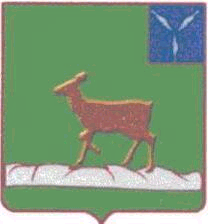 ИВАНТЕЕВСКОЕ РАЙОННОЕ СОБРАНИЕИВАНТЕЕВСКОГО МУНИЦИПАЛЬНОГО РАЙОНАСАРАТОВСКОЙ ОБЛАСТИСедьмое заседание РЕШЕНИЕ №9от 24 апреля 2024 годас. ИвантеевкаО подготовке и проведении весенне-полевых работ 2024 года  агропромышленным комплексом Ивантеевского муниципального района Ивантеевское районное Собрание отмечает, что в 2024 году планируется посеять яровых культур на площади 104 тысячи гектар из них: яровых зерновых 37 тысяч гектар, технических (подсолнечник, лен) 62 тысячи гектар, кормовых (суданская трава и  кукуруза на силос) 5 тысяч гектар. Общая посевная площадь будет равна 125 тысяч 800 гектар, площадь паров составит 15 тысяч 400 гектар, всего площадь пашни  на 01.01.2024 года составляет 141 тысячу 265 гектар.План боронования зяби и паров без нулевой технологии в районе составляет 97 тысяч 400 гектар.В целях своевременного и качественного проведения весенне-полевых работ в 2024 году в сельскохозяйственных предприятиях и фермерских хозяйствах Ивантеевского района планируется использовать на различных видах работ следующее количество сельскохозяйственной техники: на покровном бороновании – 112 агрегатов, на предпосевном культивировании – 53 агрегата, на севе яровых зерновых и бобовых культур – 45 агрегатов, на севе пропашных культур – 62 агрегата. Всего на сегодняшний день проведены работы по покровному боронованию на площади – 40 тысяч гектар, или 41% от плана (97410 га). Готовность техники и агрегатов составляет 100 %. Под урожай 2024 года посеяно 21 тысяча 500 гектар озимой пшеницы, из них 5 тысяч гектар находятся в хорошем состоянии, 16 тысяч 500 гектар -  в удовлетворительном состоянии.Всего на период проведения весенне-полевых работ текущего года планируется использовать следующие виды удобрений: аммиачной селитры в объеме 3 тысячи 700 тонн, аммофоса – 700 тонн. На сегодняшний день подкормка озимой пшеницы проведена на площади 14 тысяч  гектар, или 96% от плана  и здесь было использовано 2  тысячи 600 тонн аммиачной селитры, и 1 тысяча 100 тонн использована на              допосевное внесение в почву (перед боронованием). Фосфорных удобрений требуется 700 тонн, весь объем фосфорных удобрений закуплен и имеется в хозяйствах района. Данный вид удобрений будет использован при посеве в рядок зерновых и зернобобовых культур.Всего засыпано и проверено семян зерновых и зернобобовых культур в объеме 7225 тонн или 100 % от плана. Семян технических культур засыпано всего 376 тонн, или 100 % от плана. Всего на проведение весенне-полевых работ требуется дизельного топлива 2432 тонны, имеется в наличии 2189 тонн, или  90 % от потребности, автобензина требуется 350 тонн, имеется в наличии 332 тонны, или 95 % от плана. Недостающая потребность в топливе будет восполнена в ближайшее время. В целях повышения качества зерна и увеличения объемов выращивания зерновых, бобовых и технических культур запланирован комплекс агрохимических мероприятий по проведению защиты растений от сорняков, насекомых и болезней. Наибольший объем химических работ запланировано провести в хозяйствах ООО «РосТок», ИП глава КФХ Агаларов М.Т.План производства зерна в 2024 году планируется в объеме 109,2 тыс. тонн. Ожидается получить озимых культур в объеме не менее 53,7 тыс. тонн (при средней урожайности данной культуры 25,0 ц/га), и 55,5 тыс. тонн яровых зерновых (при средней урожайности 15 ц/га).Хозяйства района обеспечены кадрами на 100 %. Задолженность по выплате заработной платы в хозяйствах района отсутствует. Среднемесячная заработная плата по итогам 2023 года составила 52 306 рублей.На основании статьи 19 Устава Ивантеевского муниципального района Ивантеевское районное Собрание РЕШИЛО:1. Принять к сведению информацию начальника управления сельского хозяйства администрации Ивантеевского муниципального района                 Грачева П.Б. о подготовке и проведении весенне-полевых работ 2024 года агропромышленным комплексом Ивантеевского муниципального района.2. Контроль за исполнением настоящего решения возложить на председателя постоянной комиссии по промышленности, строительству, транспорту, сельскому хозяйству и продовольствию, жилищно-коммунальному хозяйству и связи В.В. Целых.3. Настоящее решение вступает в силу со дня его принятия.Председатель Ивантеевскогорайонного Собрания                                                    		           А.М. Нелин